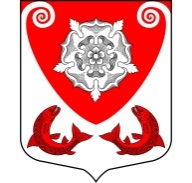 МЕСТНАЯ  АДМИНИСТРАЦИЯМО РОПШИНСКОЕ СЕЛЬСКОЕ ПОСЕЛЕНИЕМО ЛОМОНОСОВСКОГО  МУНИЦИПАЛЬНОГО РАЙОНАЛЕНИНГРАДСКОЙ ОБЛАСТИП О С Т А Н О В Л Е Н И Е№ 361от  11.10.2016 г.Об организации обеспечения надежного теплоснабжения потребителей на территории МО Ропшинское сельское поселение	В соответствии с Федеральным законом от 06.10.2003 № 131- ФЗ «Об общих принципах организации местного самоуправления в Российской Федерации», Федеральным законом от 27.07.2010 № 190-ФЗ "О теплоснабжении", приказом Министерства энергетики Российской Федерации от 12.03.2013 № 103 «Об утверждении правил оценки готовности к отопительному сезону», в целях организации обеспечения надежного теплоснабжения потребителей на территории муниципального образования Ропшинское сельское поселение, местная администрация муниципального образования Ропшинское сельское поселениеПОСТАНОВЛЯЕТ:1.  Утвердить план действий по ликвидации последствий аварийных ситуаций в системах электро-, водо- и теплоснабжения, с учетом взаимодействия энергоснабжающих организаций, потребителей и служб жилищно-коммунального хозяйства всех форм собственности, согласно приложению № 1.2. Постановление местной администрации МО Ропшинское сельское поселение № 486 от 14.09.2015г. «Об организации обеспечения надежного  теплоснабжения потребителей на территории  МО Ропшинское сельское поселение» признать   с утратившим силу.3. Разместить настоящее постановление на официальном сайте муниципального образования Ропшинское сельское поселение.4. Контроль за исполнением настоящего постановления оставляю за собой.5. Настоящее постановление вступает в силу с момента его подписания.Глава местной администрацииМО Ропшинское сельское поселение                                                    Р.М. Морозов Исп. В.А. Михайлова тел. (81376)72224Приложение №1Утверждено постановлением местной администрацииМО Ропшинское сельское поселениеот  11.10.2016 г.  №361План действий при ликвидации последствий аварийных ситуаций в системах электро-, водо- и теплоснабжения, с учетом взаимодействия энергоснабжающих организаций, потребителей и служб жилищно-коммунального хозяйства всех формсобственности1.Общие положения1.1.План действий при ликвидации последствий аварийных ситуаций в системах электро- водо- и теплоснабжения, с учетом взаимодействия энергоснабжающих организаций, потребителей и служб жилищно-коммунального хозяйства всех форм собственности (далее - План) разработан в целях координации деятельности должностных лиц местной администрации муниципального образования  Ропшинское сельское поселение, ресурсоснабжающих организаций, управляющих организаций  при решении вопросов, связанных с ликвидацией последствий аварийных ситуаций на системах жизнеобеспечения населения муниципального образования.1.2. Настоящий План обязателен для выполнения исполнителями и потребителями коммунальных услуг, тепло- и ресурсоснабжающими организациями, строительно-монтажными, ремонтными и наладочными организациями, выполняющими строительство, монтаж, наладку и ремонт объектов жилищно-коммунального хозяйства муниципального образования.1.3. В настоящем Плане используются следующие основные понятия: "коммунальные услуги" - деятельность исполнителя коммунальных услуг по холодному водоснабжению, горячему водоснабжению, водоотведению, электроснабжению и отоплению, обеспечивающая комфортные условия проживания граждан в жилых помещениях;"исполнитель" - юридическое лицо, независимо от организационно-правовой формы, а также индивидуальный предприниматель, предоставляющие коммунальные услуги, производящие или приобретающие коммунальные ресурсы и отвечающие за обслуживание внутридомовых инженерных систем, с использованием которых потребителю предоставляются коммунальные услуги.Исполнителем могут быть: управляющая организация, товарищество собственников жилья, жилищно-строительный, жилищный или иной специализированный потребительский кооператив, а при непосредственном управлении многоквартирным домом собственниками помещений - иная организация, производящая или приобретающая коммунальные ресурсы;"потребитель" - гражданин, использующий коммунальные услуги для личных, семейных, домашних и иных нужд, не связанных с осуществлением предпринимательской деятельности;"управляющая организация" - юридическое лицо, независимо от организационно-правовой формы, а также индивидуальный предприниматель, управляющие многоквартирным домом на основании договора управления многоквартирным домом;"ресурсоснабжающая организация" - юридическое лицо, независимо от организационно-правовой формы, а также индивидуальный предприниматель, осуществляющие продажу коммунальных ресурсов;"коммунальные ресурсы" - холодная вода, горячая вода, электрическая энергия, тепловая энергия, твердое топливо, используемые для предоставления коммунальных услуг.1.4. Основной задачей местной администрации муниципального образования Ропшинское сельское поселение, организаций жилищно-коммунального и топливно- энергетического комплекса Ленинградской области является обеспечение устойчивого тепло-, водо, электро и топливоснабжения потребителей, поддержание необходимых параметров энергоносителей и обеспечение нормативного температурного режима в зданиях с учетом их назначения и платежной дисциплины энергопотребления.Ответственность за предоставление коммунальных услуг устанавливается в соответствии с федеральным и областным законодательством.1.6.Взаимодействие диспетчерских служб организаций жилищно- коммунального комплекса, тепло- и ресурсоснабжающих организаций и администрации муниципального образования Ропшинское сельское поселение определяется в соответствии с действующим законодательством.1.7.Взаимоотношения теплоснабжающих организаций с исполнителями коммунальных услуг и потребителями определяются заключенными между ними договорами и действующим федеральным и областным законодательством. Ответственность исполнителей коммунальных услуг, потребителей и теплоснабжающей организации определяется балансовой принадлежностью инженерных сетей и фиксируется в акте, прилагаемом к договору разграничения балансовой принадлежности инженерных сетей и эксплуатационной ответственности сторон.1.8. Исполнители коммунальных услуг и потребители должны обеспечивать:своевременное и качественное техническое обслуживание и ремонт теплопотребляющих систем, а также разработку и выполнение, согласно договору на пользование тепловой энергией, графиков ограничения и отключения теплопотребляющих установок при временном недостатке тепловой мощности или топлива на источниках теплоснабжения;допуск работников специализированных организаций, с которыми заключены договоры на техническое обслуживание и ремонт теплопотребляющих систем, на объекты в любое время суток.2.Цели и задачи2.1. Целью Плана является:- повышение эффективности, устойчивости и надежности функционирования объектов жилищно-коммунального хозяйства;- мобилизация усилий по ликвидации технологических нарушений и аварийных ситуаций на объектах жилищно-коммунального назначения;- снижение до приемлемого уровня технологических нарушений и аварийных ситуаций на объектах жилищно-коммунального назначения минимизация последствий возникновения технологических нарушений  и аварийных ситуаций на объектах жилищно-коммунального назначения.2.2.Задачами Плана является:- приведение в готовность оперативных штабов по ликвидации аварийных ситуаций на объектах жилищно-коммунального назначения, концентрация необходимых сил и средств;- организация работ по локализации и ликвидации аварийных ситуаций;- обеспечение работ по локализации и ликвидации аварийных ситуаций материально-техническими ресурсами;- обеспечение устойчивого функционирования объектов жизнеобеспечения населения, социальной и культурной сферы в ходе возникновения и ликвидации аварийной ситуации. 3.Сведения о поставщиках и потребителях коммунальных услуг.3.1.Водоснабжение и водоотведение3.2.Теплоснабжение3. 3. Электроснабжение4. Порядок действий местной администрации МО Ропшинское сельское поселение, ресурсоснабжающих организаций при угрозе и возникновении технологических нарушений и аварийных ситуаций.4.4. Описательная часть 4.4.1 При возникновении незначительных повреждений на инженерных сетях, эксплуатирующая организация оповещает телефонограммой о повреждениях владельцев коммуникаций, смежных с поврежденной и местную администрацию муниципального образования, которые немедленно направляют своих представителей на место повреждения или сообщают ответной телефонограммой об отсутствии их коммуникаций на месте дефекта.4.4.2 При возникновении повреждений, аварий и чрезвычайных ситуаций, вызванных технологическими нарушениями на инженерных сооружениях и коммуникациях, срок устранения которых превышает 24 часа, руководство по локализации и ликвидации аварий возлагается на администрацию муниципального образования и постоянно действующую Комиссию по предупреждению и ликвидации чрезвычайных ситуаций и обеспечению первичных мер пожарной безопасности муниципального образования Ломоносовский муниципальный район.4.4.3 Финансирование расходов на проведение непредвиденных аварийновосстановительных работ и пополнение аварийного запаса материальных ресурсов для устранения аварий и последствий стихийных бедствий на объектах жилищно- коммунального хозяйства осуществляется в установленном порядке в пределах средств, предусмотренных в бюджете организаций и бюджете муниципального образования на очередной финансовый год.4.4.4. Земляные работы, связанные с вскрытием грунта и дорожных покрытий, должны производиться в соответствии с порядком проведения земляных работ, связанных со строительством, реконструкцией и эксплуатацией, ремонтом подземных инженерных коммуникаций и сооружений, устранением на них аварийных ситуаций на территории муниципального образования Ломоносовский муниципальный район.4.4.5 Работы по устранению технологических нарушений на инженерных сетях, связанные с нарушением благоустройства территории, производятся тепло- и ресурсоснабжающими организациями и их подрядными организациями по согласованию с органом местного самоуправления.4.4.6. Восстановление асфальтового покрытия, газонов и зеленых насаждений на уличных проездах, газонов на внутриквартальных и дворовых территориях после выполнения аварийных и ремонтных работ на инженерных сетях производятся за счет владельцев инженерных сетей, на которых произошла авария или возник дефект.4.4.7. Органу местного самоуправления и подразделению государственной инспекции безопасности дорожного движения рекомендуется оказывать помощь подрядным организациям по своевременной выдаче разрешений на производство аварийно-восстановительных и ремонтных работ на инженерных сетях и закрытию движения транспорта в местах производства работ.4.4.8 Собственники земельных участков, по которым проходят инженерные коммуникации, обязаны:осуществлять контроль за содержанием охранных зон инженерных сетей, в том числе за своевременной очисткой от горючих отходов, мусора, тары, опавших листьев, сухой травы, а также обеспечивать круглосуточный доступ для обслуживания и ремонта инженерных коммуникаций;не допускать в пределах охранных зон инженерных сетей и сооружений возведения несанкционированных построек, складирования материалов, устройства свалок, посадки деревьев, кустарников и т.п.;обеспечивать, по требованию владельца инженерных коммуникаций, снос несанкционированных построек и посаженных в охранных зонах деревьев и кустарников;принимать меры, в соответствии с действующим законодательством, к лицам, допустившим устройство в охранной зоне инженерных коммуникаций постоянных или временных предприятий торговли, парковки транспорта, рекламных щитов и т. д.;компенсировать затраты, связанные с восстановлением или переносом из охранной зоны инженерных коммуникаций построек и сооружений, а также с задержкой начала производства аварийных или плановых работ из-за наличия несанкционированных сооружений.4.4.9. Собственники земельных участков, организации, ответственные за содержание территории, на которой находятся инженерные коммуникации, эксплуатирующая организация, сотрудники органов внутренних дел при обнаружении технологических нарушений (вытекание горячей воды или выход пара из надземных трубопроводов тепловых сетей, вытекание воды на поверхность из подземных коммуникаций, образование провалов и т.п.) обязаны:принять меры по ограждению опасной зоны и предотвращению доступа посторонних лиц в зону технологического нарушения до прибытия аварийных служб;незамедлительно информировать обо всех происшествиях, связанных с повреждением инженерных коммуникаций, местную администрацию муниципального образования Ропшинское сельское поселение.4.4.10. Владелец или арендатор встроенных нежилых помещений (подвалов, чердаков, мансард и др.), в которых расположены инженерные сооружения или по которым проходят инженерные коммуникации, при использовании этих помещений под склады или другие объекты, обязан обеспечить беспрепятственный доступ представителей исполнителя коммунальных услуг и (или) специализированных организаций, обслуживающих внутридомовые системы, для их осмотра, ремонта или технического обслуживания.Работы по оборудованию встроенных нежилых помещений, по которым проходят инженерные коммуникации, выполняются по техническим условиям исполнителя коммунальных услуг, согласованным с тепло- и ресурсоснабжающими организациями.4.4.11.Во всех жилых домах и на объектах социальной сферы их владельцами должны быть оформлены таблички с указанием адресов и номеров телефонов для сообщения о технологических нарушениях работы систем инженерного обеспечения.4.4.12.Потребители тепла по надежности теплоснабжения делятся на две категории:к первой категории относятся потребители, нарушение теплоснабжения которых связано с опасностью для жизни людей или со значительным материальным ущербом (повреждение технологического оборудования, массовый брак продукции и т.п.);ко второй категории - остальные потребители тепла.4.4.13.Источники теплоснабжения по надежности отпуска тепла потребителям делятся на две категории:к первой категории относятся котельные, являющиеся единственным источником тепла системы теплоснабжения и обеспечивающие потребителей первой категории, не имеющих индивидуальных резервных источников тепла;ко второй категории - остальные источники тепла.4.4.14.Нарушения заданного режима работы котельных, тепловых сетей и теплоиспользующих установок должны расследоваться эксплуатирующей организацией и учитываться в специальных журналах.5. 	Расчеты допустимого времени устранения технологических нарушенийа) на объектах водоснабженияб) на объектах теплоснабженияб) на объектах электроснабжения6.Расчет дополнительных сил и средств для локализации и ликвидации аварийных ситуаций№ п/пНаименованиеорганизации водопроводно-канализационного хозяйстваАдрес организации, телефон руководителя, диспетчерской службыНаименование абонентаАдрес абонента, телефонруководителя, диспетчерской службы1 ООО « Инженерно-энергетический комплекс» ,МУП «Водолей»Ленинградская область, Ломоносовский район,дер. Горбунки, д.29Диспетчер: 8 (81376) 53-575Дежурный: 8 (81376) 53-272 УКООО « Ленкомстрой ЖКХ ЛР»188515, Ленинградская область, Ломоносовский район, деревня Кипень, Нарвское ш., д.18921-378-32-79;  90528301 ООО « Инженерно-энергетический комплекс» ,МУП «Водолей»Ленинградская область, Ломоносовский район,дер. Горбунки, д.29Диспетчер: 8 (81376) 53-575Дежурный: 8 (81376) 53-272МОУ Ропшинская СОШЛенинградская область, Ломоносовский район,   Пос. Ропша, ул. детская, д.4,тел. 8 (81376) 72-2471 ООО « Инженерно-энергетический комплекс» ,МУП «Водолей»Ленинградская область, Ломоносовский район,дер. Горбунки, д.29Диспетчер: 8 (81376) 53-575Дежурный: 8 (81376) 53-272МОУ Яльгелевская ШколаЛенинградская область, Ломоносовский район,  Д. Яльгелево, тел.8 (81376) 74-2231 ООО « Инженерно-энергетический комплекс» ,МУП «Водолей»Ленинградская область, Ломоносовский район,дер. Горбунки, д.29Диспетчер: 8 (81376) 53-575Дежурный: 8 (81376) 53-272МДУ  №18Ленинградская область, Ломоносовский район, д. Яльгелево, тел. 8 (81376) 74-2521 ООО « Инженерно-энергетический комплекс» ,МУП «Водолей»Ленинградская область, Ломоносовский район,дер. Горбунки, д.29Диспетчер: 8 (81376) 53-575Дежурный: 8 (81376) 53-272Администрация МО Ропшинское СПЛенинградская область, Ломоносовский район,  Пос. Ропша, Стрельнинское шоссе, д.9а.  тел. 8 (81376) 72-230МКУ «Культурно-спортивный центр»Ленинградская область, Ломоносовский район,   дер.  Яльгелево , тел. 8 (81376) 74-334Д. Б.Горки, д. М.Горки,МУП «Водолей»Ленинградская область, Ломоносовский район,  Пос. Ропша, Стрельнинское шоссе,  д.9а.  тел.  8-991-008-99-34№ п/пНаименованиетеплоснабжающей организацииАдрес организации, телефон руководителя, диспетчерской службыНаименование абонентаАдрес абонента, телефонруководителя, диспетчерской службы1 ООО «Инженерно-энергетический комплекс» Ленинградская область, Ломоносовский район, дер. Горбунки, д.29Диспетчер 8 (81376) 53-575Дежурный 8 (81376) 	53-272 УК ООО « Ленкомстрой ЖКХ ЛР»188515, Ленинградская область, Ломоносовский район, деревня Кипень, Нарвское ш., д.1, 8921-378-32-79;  90528301 ООО «Инженерно-энергетический комплекс» Ленинградская область, Ломоносовский район, дер. Горбунки, д.29Диспетчер 8 (81376) 53-575Дежурный 8 (81376) 	53-272МОУ Ропшинская СОШЛенинградская область, Ломоносовский район,  Пос. Ропша, Стрельнинское ш., д.11,8 (81376) 72-2471 ООО «Инженерно-энергетический комплекс» Ленинградская область, Ломоносовский район, дер. Горбунки, д.29Диспетчер 8 (81376) 53-575Дежурный 8 (81376) 	53-272МОУ Яльгелевская ООШЛенинградская область, Ломоносовский район, Д. Яльгелево8 (81376) 74-2231 ООО «Инженерно-энергетический комплекс» Ленинградская область, Ломоносовский район, дер. Горбунки, д.29Диспетчер 8 (81376) 53-575Дежурный 8 (81376) 	53-272МДУ  №18Ленинградская область, Ломоносовский район,  Д. Яльгелево,8 (81376) 74-2521 ООО «Инженерно-энергетический комплекс» Ленинградская область, Ломоносовский район, дер. Горбунки, д.29Диспетчер 8 (81376) 53-575Дежурный 8 (81376) 	53-272Администрация МО Ропшинское СПЛенинградская область, Ломоносовский район, Пос. Ропша, Стрельнинское шоссе, д.9а. 8 (81376) 72-2301 ООО «Инженерно-энергетический комплекс» Ленинградская область, Ломоносовский район, дер. Горбунки, д.29Диспетчер 8 (81376) 53-575Дежурный 8 (81376) 	53-272МКУ «Культурно-спортивный центр»Ленинградская область, Ломоносовский район,  дер.  Яльгелево, 8 (81376) 74-3341 ООО «Инженерно-энергетический комплекс» Ленинградская область, Ломоносовский район, дер. Горбунки, д.29Диспетчер 8 (81376) 53-575Дежурный 8 (81376) 	53-272собственники  индивидуальных жилых домов№ п/пНаименованиеэнергоснабжающей организацииАдрес организации, телефон руководителя, диспетчерской службыНаименование абонентаАдрес абонента, телефонруководителя, диспетчерской службы1ОАО «Петербургская сбытовая компания»196608, СПб., г. Пушкин, ул. Сетевая, д.22466-68-32; 5958634,188300, г. Гатчина,ул. Старая Дорога, д.2 УКООО « Ленкомстрой ЖКХ ЛР»188515, Ленинградская область, Ломоносовский район, деревня Кипень, Нарвское ш. д.1  8921-378-32-79;  90528301ОАО «Петербургская сбытовая компания»196608, СПб., г. Пушкин, ул. Сетевая, д.22466-68-32; 5958634,188300, г. Гатчина,ул. Старая Дорога, д.2МОУ Ропшинская СОШЛенинградская область, Ломоносовский район,ос. Ропша, Стрельнинское ш.д.11,8 (81376) 72-2471ОАО «Петербургская сбытовая компания»196608, СПб., г. Пушкин, ул. Сетевая, д.22466-68-32; 5958634,188300, г. Гатчина,ул. Старая Дорога, д.2МОУ Яльгелевская ООШЛенинградская область, Ломоносовский район, Д. Яльгелево8 (81376) 74-2231ОАО «Петербургская сбытовая компания»196608, СПб., г. Пушкин, ул. Сетевая, д.22466-68-32; 5958634,188300, г. Гатчина,ул. Старая Дорога, д.2МДУ №18Ленинградская область, Ломоносовский район, д. Яльгелево,8 (81376) 74-2521ОАО «Петербургская сбытовая компания»196608, СПб., г. Пушкин, ул. Сетевая, д.22466-68-32; 5958634,188300, г. Гатчина,ул. Старая Дорога, д.2Администрация МО Ропшинское СПЛенинградская область, Ломоносовский район, Пос. Ропша, Стрельнинское шоссе, д.9а. 8 (81376) 72-2301ОАО «Петербургская сбытовая компания»196608, СПб., г. Пушкин, ул. Сетевая, д.22466-68-32; 5958634,188300, г. Гатчина,ул. Старая Дорога, д.2МКУ «Культурно-спортивный центр»Ленинградская область, Ломоносовский район,   дер.  Яльгелево8 (81376) 74-3341ОАО «Петербургская сбытовая компания»196608, СПб., г. Пушкин, ул. Сетевая, д.22466-68-32; 5958634,188300, г. Гатчина,ул. Старая Дорога, д.2собственники  индивидуальных жилых домов№ п/пМероприятияИсполнительАдрес представления информацииПримечание4.1. Технологическое нарушение (аварийная ситуация), устраняемая АДС и обслуживающим персоналом объекта в расчетные сроки4.1. Технологическое нарушение (аварийная ситуация), устраняемая АДС и обслуживающим персоналом объекта в расчетные сроки4.1. Технологическое нарушение (аварийная ситуация), устраняемая АДС и обслуживающим персоналом объекта в расчетные сроки4.1. Технологическое нарушение (аварийная ситуация), устраняемая АДС и обслуживающим персоналом объекта в расчетные сроки4.1. Технологическое нарушение (аварийная ситуация), устраняемая АДС и обслуживающим персоналом объекта в расчетные сроки1Оповещение и передача информации о возникновении аварийной ситуации на объекте предприятия, организации ЖКХ  Начальник участка управляющей компании ООО «Ленкомстрой ЖКХ ЛР»,  Аварийная служба ООО «ИЭК», собственники и наниматели жилых помещений  Ленинградская область, Ломоносовский район, дер. Яльгелево, Начальник участка Смирнова В.Б., тел. 89811213736;    9052830Глава  и вед. специалист местной администрации  8(81376) 72-224Информирование ЕДДС  администрации МО Ломоносовский муниципальный район8 (81376) 52-638423-06-292Ликвидация аварийной ситуации на объектеНачальник участка управляющей компании ООО «УК Ленкомстрой ЖКХ ЛР», ДДС ООО «УК Ленкомстрой ЖКХ ЛР »,Аварийная служба ООО «ЛР ТЭК»,  Начальник участка Смирнова В.Б.. тел.89811213736, тел.;ДДС  ООО «УК Ленкомстрой ЖКХ ЛР» 9052830,ДДС ООО «ИЭК»8 (81376) 53-2723Доклад о ликвидация аварийной ситуации и вводе  объекта в рабочий режимНачальник участка управляющей компании ООО «УК Ленкомстрой ЖКХ ЛР»;Аварийная служба ООО «ИЭК», Глава и вед. специалист местной администрации  8(81376) 72-224;8 (81376) 53-272Информирование ЕДДС  администрации МО Ломоносовский МР8 (81376) 52-638423-06-294.2.Аварийная ситуация, сроки устранения которой больше допустимого расчетного времени4.2.Аварийная ситуация, сроки устранения которой больше допустимого расчетного времени4.2.Аварийная ситуация, сроки устранения которой больше допустимого расчетного времени4.2.Аварийная ситуация, сроки устранения которой больше допустимого расчетного времени4.2.Аварийная ситуация, сроки устранения которой больше допустимого расчетного времени1Оповещение и передача информации о возникновении аварийной ситуации на объекте предприятия, организации ЖКХНачальник участка управляющей компании ООО «УК Ленкомстрой ЖКХ ЛР», Аварийная служба ООО « ИЭК», собственники и наниматели жилых помещений  Ленинградская область, Ломоносовский район, дер. Яльгелево, начальник участка Смирнова В.Б., тел.89811213736 ДДС ООО тел.; «УК Ленкомстрой ЖКХ ЛР» 9052830;Глава и вед. специалист местной администрации  892194952618(81376) 72-224;8 (81376) 53-272Информирование ЕДДС  администрации МО Ломоносовский муниципальный район8 (81376) 52-638;423-06-29,МЧС2Прибытие к месту работы оперативного штабаМестная администрация муниципального образования 8 (81376) 72-230;8 (81376) 72-224; 8-991-008-99-343Доработка с учетом конкретной ситуации, плана локализации и ликвидации аварийной ситуации, плана привлечения дополнительных сил и средствУправляющие компании ООО «УК Ленкомстрой ЖКХ ЛР»,    собственники и наниматели жилых помещений  Местная администрация муниципального образования 8 (81376) 72-230;8 (81376) 72-224;8-991-008-99-344Организация оперативного штаба Глава  местной администрации муниципального образованияМестная администрация муниципального образования 8 (81376) 72-2308-991-008-99-345Развертывание дополнительных сил и средств,  для ликвидации аварийной ситуацииУправляющие компании ООО  «УК Ленкомстрой ЖКХ ЛР»,    собственники и наниматели жилых помещений  Глава и вед. специалист администрации  ДДС  ООО  «УК Ленкомстрой ЖКХ ЛР» тел. 9052830;Местная администрация муниципального образования 8 (81376) 72-2248-991-008-99-346Оповещение населенияВедущий специалист  местной администрации муниципального образования Местная администрация муниципального образования 8 (81376) 72-2247Доклады о ходе работ по локализации и ликвидации аварийной ситуацииНачальник участка управляющей компании ООО «УК Ленкомстрой ЖКХ ЛР»,   Аварийная служба ООО «ИЭК», Ленинградская область, Ломоносовский район, дер. Яльгелево,  начальник участка Смирнова В.Б.  тел.89811213736Глава и вед. специалист местной администрации 8(81376) 72-2248Ликвидация аварийной ситуации и ввод объекта в рабочий режимНачальник участка управляющей компании ООО «УК Ленкомстрой ЖКХ ЛР»,   Аварийная служба ООО «ИЭК», Ленинградская область, Ломоносовский район, дер. Яльгелево, Глава и вед. специалист местной администрации  8(81376) 72-2249Доклады о ликвидации аварийной ситуации и вводе объекта в рабочий режимНачальник участка управляющей компании ООО «УК Ленкомстрой ЖКХ ЛР», Аварийная служба ООО «ЛР ТЭК», Ленинградская область, Ломоносовский район, дер. Яльгелево,9052830Глава и вед. спец.   местной администрации  8(81376) 72-224Информирование ЕДДС  администрации МО Ломоносовский муниципальный район8 (81376) 52-638423-06-29,4.3. Угроза возникновения чрезвычайной ситуации4.3. Угроза возникновения чрезвычайной ситуации4.3. Угроза возникновения чрезвычайной ситуации4.3. Угроза возникновения чрезвычайной ситуации4.3. Угроза возникновения чрезвычайной ситуации1Оповещение и передача информации о возможности возникновения чрезвычайной ситуации на территории сельского поселения  Начальник участка управляющей компании ООО «УК Ленкомстрой ЖКХ ЛР» ;Аварийная служба  ООО «ИЭК», собственники и наниматели жилых помещений  Ленинградская область, Ломоносовский район, дер. Яльгелево, начальник участка Смирнова В.Б., тел +79111222082;ДДС  9052830;Глава и вед. специалист местной администрации 8(81376) 72-224Информирование ЕДДС  администрации МО Ломоносовский муниципальный район8 (81376) 52-638423-06-29,2Оповещение и передача полученной информации о возможности возникновения чрезвычайной ситуации, связанной с предполагаемыми чрезвычайными событиями на территории сельского поселения  Глава местной администрации муниципального образованияГлава и вед. специалист  местной администрации  8(81376) 72-224Информирование ЕДДС  администрации МО Ломоносовский муниципальный район8 (81376) 52-638423-06-29,3Приведение в состояние готовности соответствующих служб предприятия, организации ЖКХ и дополнительных сил и средств  Начальник участка управляющей компании ООО «УК Ленкомстрой ЖКХ ЛР» ;Аварийная служба ООО «ИЭК», Глава местной администрацииЛенинградская область, Ломоносовский район, дер. Яльгелево;Глава  местной администрации  8(81376) 72-2244Доклад о готовности АДС, дежурных смен предприятия, организации ЖКХ и организаций, определенных в соответствии  с планом привлечения дополнительных сил и средств, к работе по локализации и предполагаемой аварийной ситуации на объектах ЖКХ Начальник участка управляющей компании ООО «УК Ленкомстрой ЖКХ ЛР»;Аварийная служба ООО «ИЭК», Глава местной администрацииЛенинградская область, Ломоносовский район, дер. Яльгелево,начальник участка Смирнова В.Б., тел. 89111222082;тел.ДДС  ООО  «УК Ленкомстрой ЖКХ ЛР» 9052830;Глава и вед. специалист местной администрации  8(81376) 72-224Информирование ЕДДС  администрации МО Ломоносовский муниципальный район8 (81376) 52-638423-06-29,№ п/пНаименование технологического нарушенияВремя на устранение,час. мин.1Отключение ГХВС2 часа№ п/пНаименование технологического нарушенияВремя на устранение, час. мин. Ожидаемая температура в жилых помещениях при температуре наружного воздуха, СОжидаемая температура в жилых помещениях при температуре наружного воздуха, СОжидаемая температура в жилых помещениях при температуре наружного воздуха, СОжидаемая температура в жилых помещениях при температуре наружного воздуха, С№ п/пНаименование технологического нарушенияВремя на устранение, час. мин. 0-10-20более -201Отключение отопления2 часа181815152Отключение отопления4 часа181515153Отключение отопления6 часов151515104Отключение отопления8 часов15151010№ п/пНаименование технологического нарушенияВремя на устранение,час. мин.1Отключение электроснабжения2 часа№ п/пНаименование организации ответственной за ликвидацию аварийной ситуацииНаименование привлекаемых организацийАдрес, телефон диспетчерской службыВремя готовности сил и средствчас.мин.Состав сил и средствСостав сил и средствВозможности сил и средств за 8 часов работы№ п/пНаименование организации ответственной за ликвидацию аварийной ситуацииНаименование привлекаемых организацийАдрес, телефон диспетчерской службыВремя готовности сил и средствчас.мин.персоналчел.техникаед.Возможности сил и средств за 8 часов работы1Управляющие компании ООО «УК Ленкомстрой ЖКХ ЛР» АО «Ленэнерго»«ПРЭС»ДДС8(812)466-68-321-2 часа2нетУстранение неисправности плавких предохранителей в квартирных электрощитах, замена участков неисправных электрических проводов во внутренних домовых сетях2ООО «ИЭК»АО «Ленэнерго»«ПРЭС»ДДС8(812)466-68-321 час1-3нетУстранение неисправности плавких предохранителей в  электрощитах котельной, замена участков неисправных электрических проводов во внутренних  сетях